32 Paris på svenska- att översättal'Arche de la Défense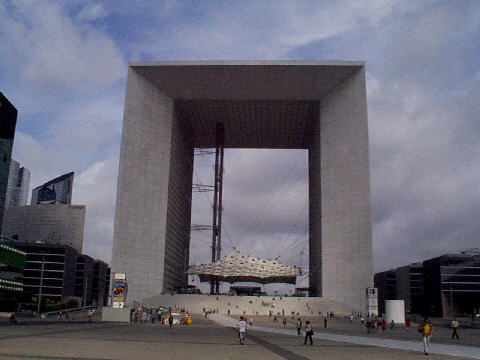 den senaste/nyaste bågen i Parisbyggd av den danska arkitekten Otto von Spreckelsenhöjd 104 m och den är helt vitdet finns ett stort/enormt köpcentrum härligger i kvarteret som heter la Défensel'Arc de Triomphe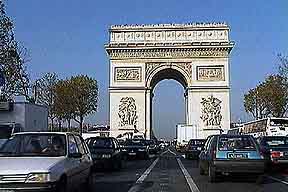 Napoléon beställer detta monumentNapoléon vill fira sina segrar 1806Grunderna är 8 meter i djup, 10.000m3 av trä och 123 ton av metallbredd 45 meter, höjd 50 meterunder detta monument finns sedan den 11 november 1920 en okänd soldat/ kroppen av en okänd soldatHittorf konstruerar/gör 12 hotell runtomkring denna platsdenna stora plats heter också la Place de l'Étoile - Charles de Gaullearkitekterna till Triumfbågen heter/är Chalgrin och Raymond1758 ville Ribart göra/konstruera en jättestor elefant härle Notre-Dame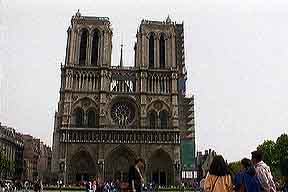 Notre-Dame är en mycket gammal kyrkaden blev konstruerad/gjord 1163 ; man börjar 1163Victor Hugo har skrivit en berömd roman "le Notre-Dame de Paris" som pratar om/handlar om Quasimodo och Esméralda« les gargouilles » är de små demonerna som dekorerar utsidan och de jagar bort de onda andarnalängd 130 meter, höjd 48 meterden 2 december 1804 blir Napoléon kejsare i denna kyrkahan blir krönt kejsare ett stort fönster i form av en ros dekorerar fasaden till denna vackra katedralen stor eldsvåda förstör delar av katedralen den 15:e april 2019le Musée d'Orsay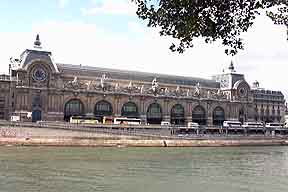 en gammal järnvägsstation från 1902idag är det ett stort museumman kan titta på tavlor av Monet, av Manet, av Delacroix, av Renoir – de är impressionistiska målareden ligger vid Seineflodenlängd 175 m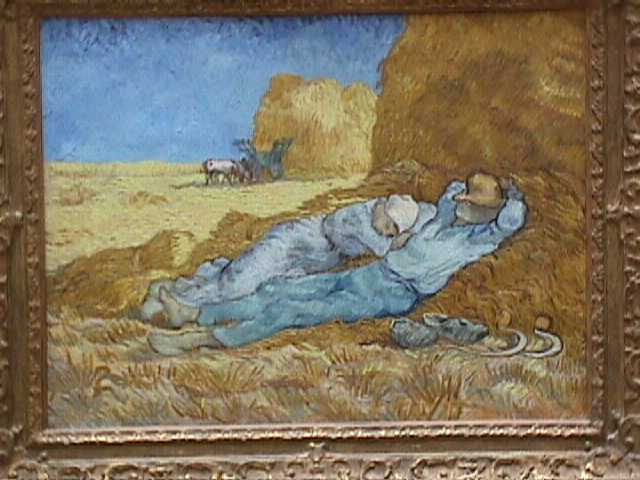 le Panthéon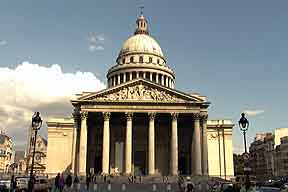 Louis XV bygger/konstruerar kyrkan Panthéonden blir ett tempel 1885många kända personer är begravda här: Rousseau, Voltaire, Hugo, Mirabeau, Malraux, Curielängd 110 meter, bredd 84 meter, höjd 83 mle Panthéon ligger i Latinkvarteret, inte långt från Luxembourgträdgårdenden underjordiska transporten i Paris heter le métro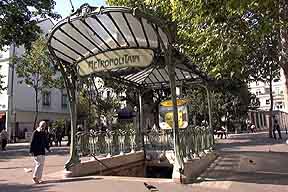 le Quartier Latin – studenternas kvarter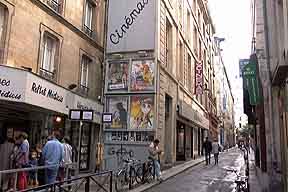 man talade latin här förutett mycket känt varuhus: la Samaritaine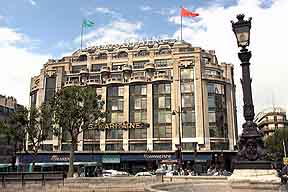 la Bibliothèque François Mitterrand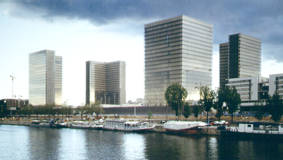 den sista stora konstruktionen av förre presidenten François Mitterrand (president mellan 1981-1995)le Palais de Chaillot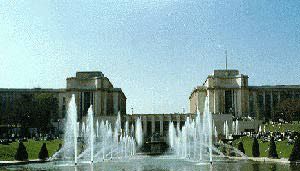 mittemot Eiffeltornetdär finns Människans museum och MarinmuseumTrocadérotorget finns/ligger bakompalatset byggdes/konstruerades för Världsutställningen 1937le Pont d’Iéna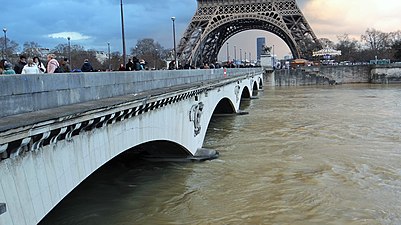 Le Pont-Neuf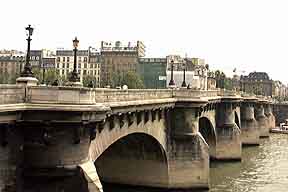 den äldsta bron i ParisLa Place des Vosges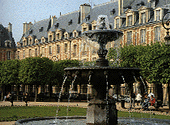 det är den äldsta platsen/torget i ParisForum des Halles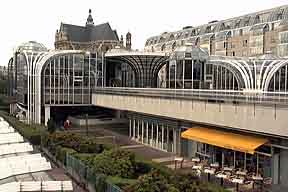 ett enormt köpcentrum med 4 våningar i centrum av Paris och som man kallar "le Forum des Halles"Émile Zola kallar denna plats Paris mageles Champs-Elysées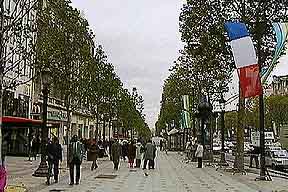 världens vackraste gataslutar med Triumfbågendet är Marie de Médicis som börjar konstruktionen 16161724 hertigen av Antin förlänger konstruktionen ända till Chaillotkullentarsitt aktuella namn 1709Le Sacré-Cœur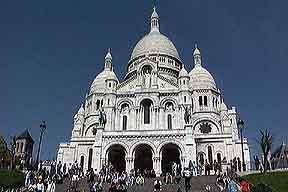 en vit kyrkaden ligger i kvarteret Montmartre på en kullekyrkan blir byggd/konstruerad mellan 1876-1919klockan, la Savoyarde, väger 18836 kiloinsidan är dekorerad av mosaikerhöjd 80 meter la Madeleine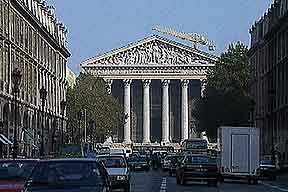 la Madeleine är en kyrka som liknar Nationalförsamlingen som ligger mittemot och le PanthéonNapoléon ber Vignon att bygga ett tempel till den Storas Arméns ära52 pelare/kolonner finns runtomkring byggnaden